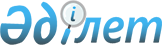 О внесении дополнений в постановление акимата города Актау от 31 декабря 2010 года № 1336 "Об утверждении перечня предприятий, организаций и учреждений,представляющих или создающих социальные рабочие места для целевых групп населения на 2011 год"Постановление акимата города Актау от 03 ноября 2010 года № 1375. Зарегистрировано Департаментом юстиции Мангистауской области 01 декабря 2011 года № 11-1-165

      В соответствии с Законами Республики Казахстан от 23 января 2001 года № 148-II «О местном государственном управлении и самоуправлении в Республике Казахстан», от 23 января 2001 года № 149  «О занятости населения»и в целях реализации постановления Правительства Республики Казахстан от 31 марта 2011 года № 316 «Об утверждении Программы занятости 2020», акимат города ПОСТАНОВЛЯЕТ:



      1. Внести в постановление акимата города Актау от 31 декабря 2010 года № 1336 «Об утверждении перечня предприятий, организаций и учреждений, представляющих или создающих социальные рабочие места для целевых групп населения на 2011 год» (зарегистрировано в Реестре государственной регистрации нормативных правовых актов за № 11-1-145, опубликовано в газете «Огни Мангистау» № 25 от 15 февраля 2011 года) следующие дополнения:



      дополнить перечень предприятий, организаций и учреждений, представляющих или создающих социальные рабочие места на 2011 год в рамках Программы занятости 2020, согласно приложению 2.



      2. Контроль за исполнением настоящего постановления возложить на заместителя акима города Елтизарова Р.Т.



      3. Настоящее постановление вступает в силу со дня государственной регистрации в органах юстиции и вводится в действие по истечении десяти календарных дней со дня его первого официального опубликования.      Аким города                             О.Казахбаев

Лист согласования к постановлению № 1375

от 03 ноября 2011 года      «СОГЛАСОВАНО»:

      Начальник ГУ «Актауский

      городской отдел экономики и

      бюджетного планирования»

      Ким А.Н.

      03 ноября 2011 г.      Начальник ГУ «Актауский городской

      отдел предпринимательства»

      Ержанов А.Ш.

      03 ноября 2011г.      Начальник ГУ «Актауский городской

      отдел занятости и социальных программ»

      Хайрлиева Г.Н.

      03 ноября 2011 г.      Директор ГУ «Актауский городской

      Центр занятости»

      Нурбасинова Х.

      03 ноября 2011 г.

Приложение 2

к постановлению акимата

города Актау

от 03 ноября 2011 года № 1375 Перечень предприятий, организаций и учреждений,

представляющих или создающих социальные

рабочие места на 2011 год в рамках

Программы занятости 2020
					© 2012. РГП на ПХВ «Институт законодательства и правовой информации Республики Казахстан» Министерства юстиции Республики Казахстан
				№Наименование предприятий, организаций и учрежденийСоциальное рабочее место

(человек)Виды, объемы и сроки

работИсточники финансирования и размер заработной платыИсточники финансирования и размер заработной платы№Наименование предприятий, организаций и учрежденийСоциальное рабочее место

(человек)Виды, объемы и сроки

работРазмер месячной

заработной

платы (тенге)Размер компенсации из

республи-

канского бюджета (тенге)1Товарищество с ограниченной ответственностью «М- Техсервис»3согласно договорасогласно договора260002Товарищество с ограниченной ответственностью «Проектный институт «OPTIMUМ»7согласно договорасогласно договора260003Товарищество с ограниченной ответственностью «Актауская кондитерская фабрика «Волна»12согласно договорасогласно договора260004Товарищество с ограниченной ответственностью «Caspian Stal»25согласно договорасогласно договора260005Товарищество с ограниченной ответственностью «Фирма «Пирамида»4согласно договорасогласно договора260006Товарищество с ограниченной ответственностью «Компания «CP Hotels Aktau»3согласно договорасогласно договора260007Государственное коммунальное предприятие «Актаулифт»2согласно договорасогласно договора260008Государственное коммунальное предприятие «Актау Тургын Уй»10согласно договорасогласно договора260009Акционерное общество «SKY SILK»1согласно договорасогласно договора2600010Акционерное общество «Научно-исследовательский проектный институт нефти и газа»2согласно договорасогласно договора2600011Филиал акционерного общество "Энергопроект-

Високо-градня"65согласно договорасогласно договора2600012"Мангистауский центр гидрометеороло-

гии" дочернее государственное предприятие12согласно договорасогласно договора2600013Товарищество с ограниченной ответственностью "КазАзот"3согласно договорасогласно договора26000Всего149